Стоимость указана за человека в рублях
2019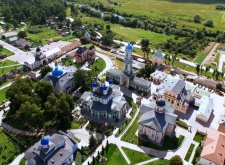 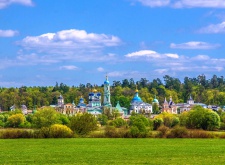 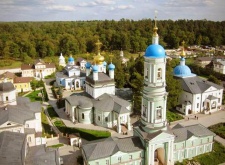 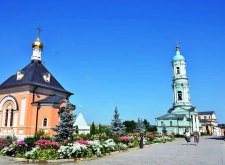 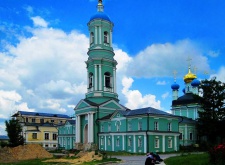 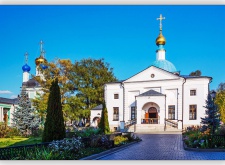 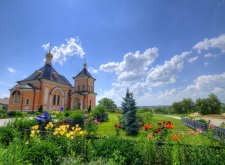 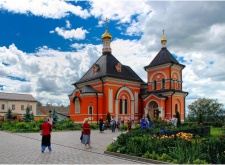 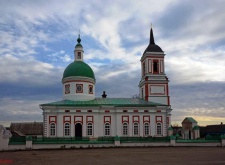 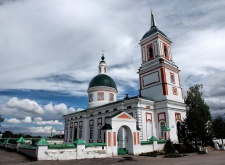 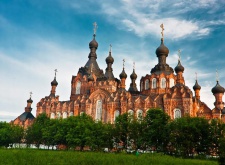 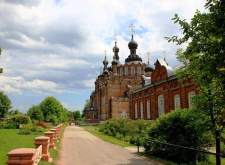 Оптина ПустыньОптина ПустыньИнформацияДаты тураСтоимость04.0596011.05960